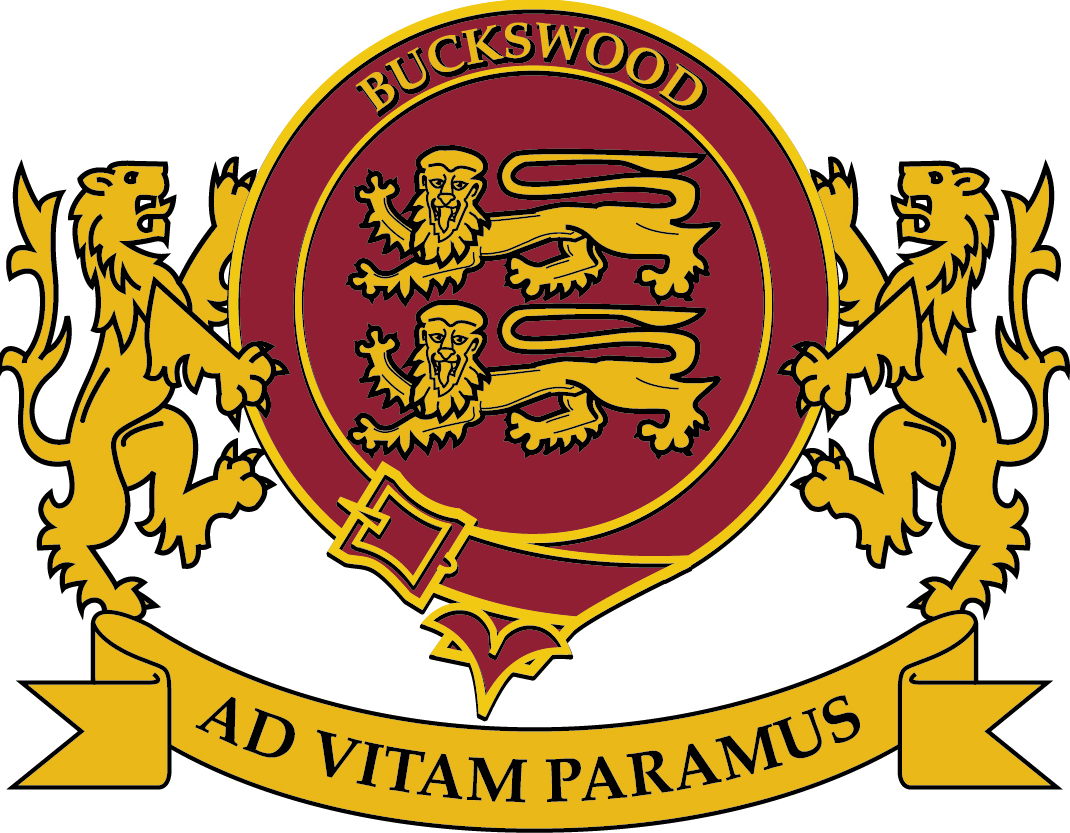 		POLICY STATEMENTExtra Lessons PolicyDue to the nature of our school and the complexity of the enrichment programme we often have to take scholars out of timetabled classes to do extra (recoverable) classes.These classes include:Music lessonsHorse RidingLanguage lessonsSEN LessonsIn order to allow for maximum teacher time for academic classes the following criteria must be met by the departments organising Extra Lessons.Every extra lesson must have the accompanying documentation White sheetsPermission formsEvery Extra Lesson (often called Peri) must be timetabled at a different time each week to avoid the scholar missing the same lesson every time.Scholars must not choose the time of the lesson- thus avoiding a least favourite subject. (i.e PE)Some Core subjects must be protected and therefore NO Extra lessons will take place at the same time as:GCSE EnglishGCSE MathsGCSE ScienceLessons missed must be made up by attending Access timeAll Prep classes must be respected, so No extra lessons in Prep (with the exception of Forms 1-3)Extra lessons must be timetabled, in so far as they can, in times outside the lesson times starting with:8:30-9:00Free periodsLunch times and break times5-5:40- (Buses home leave at this time)5:30-6:00Saturday Am (where possible)Any 6th Form Scholar must do the Extra lesson in Study periods. They must never be scheduled in timetabled lessons – unless they have express permission of the Head of Department and the Subject Advisor of the class due to be missed. PolicyExtra lessons policyOFSTED Standard NoSchool Department Teaching, Learning and assessment Date Written6th April 2017Written byG SuttonApproved byG SuttonDate of Approval6th April 2017Next major review date6th April 2018Location and disseminationsA copy of the policy can be found, in the school admin office and on the school website. The context of the policy and its relationship to other policies This policy should be considered in conjunction with other written policies on behaviour, health and safety, medicines, school visits, child protection and safeguarding.